Przedszkolak w świecie Internetu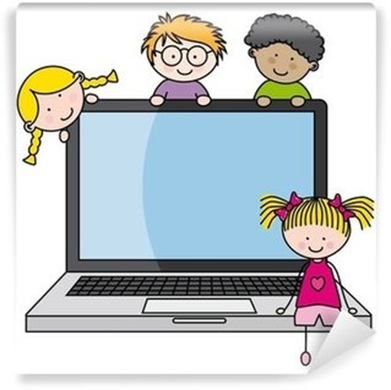 Zapraszamy do zapoznania się z bezpiecznymi stronami internetowymi dla dzieci. W ulotce prezentujemy polecane strony do nauki i zabawy.Dzieci coraz więcej czasu spędzają przed ekranami. Urządzenia mobilne stały się powszechne                            i z łatwością można je obsłużyć. Nawet kilkuletnie dzieci radzą sobie z tym doskonale. Cyfrowy świat stał się elementem naszego życia. Nic nie jest szkodliwe, jeżeli jest użytkowane rozsądnie.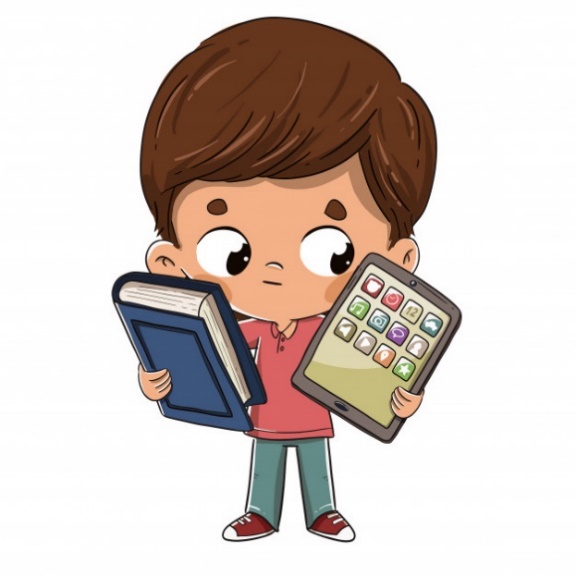 WAŻNE!Dzieci nie powinny korzystać z urządzeń ekranowych codziennie. Zaleca się ustalenie dnia lub weekendu, bez urządzeń ekranowych.Dzieci w wieku 3-6 lat nie powinny spędzać czasu przed ekranem telewizora czy smartfona nie dłużej niż 15-30 minut dziennie.Dzieci powinny mieć dostęp jedynie do bezpiecznych i pożytecznych treści, dostosowanych do ich wieku. Rodzice powinni towarzyszyć dzieciom w korzystaniu z urządzeń mobilnych, tłumaczyć im to, co widzą na ekranie. Należy z rozwagą wybierać kanały, aplikacje, gry itp. z których będzie korzystać dziecko. Obrazy i dźwięki płynące z ekranu mają ogromny wpływ na psychikę i układ nerwowy dziecka. Ty jesteś przykładem dla swojego dziecka. Nie bądź tabletowym rodzicem!Poniżej przedstawiamy Państwu strony Internetowe, z których dzieci mogą korzystać spędzając czas  w domu: Centrum Nauki Kopernik w Warszawie oferuje ciekawe doświadczenia i materiały do zrealizowania z Rodzicami                              w domu  http://www.kopernik.org.pl/kopernikwdomu/https://www.domowyprzedszkolak.pl/ baza materiałów które pomogą w zorganizowaniu zajęć w domuhttp://www.buliba.pl  - wartościowe, edukacyjne gry dla dzieci - ćwiczące zręczność, spostrzegawczość oraz logiczne myśleniehttp://ekodzieciaki.mos.gov.pl  - baza ekozabaw, bajek, wierszy, piosenek, kolorowanki, karty pracy, quizy, albumy, ciekawostki, EKOgry www.waszebajki.pl - strona z klasycznymi słuchowiskami dla dzieci w nowoczesnym wydaniu. Oprócz tego są  zabawy, gdzie nasi milusińscy odkrywają dźwięki otaczającego nas świata, uczą się liczyć i poznawać instrumenty muzyczne.https://supersimple.com/ - piosenki, aktywności do nauki języka angielskiegowww.sieciaki.pl – witryna stworzona przez Fundację Dzieci Niczyje. Na stronie dzieci poznają wirtualne postacie – Sieciaki, które przez zabawę uczą je bezpiecznie korzystać z Internetuhttps://supersimple.com/ - piosenki, aktywności do nauki języka angielskiegowww.superkid.pl – zapewnij dzieciom dobry starthttps://www.lulek.tv/ - nauka liczb, czytania, pisania, nazw miesięcy, godzin na zegarze. Pomaga zapamiętać numery alarmowe i pierwsze słowa w języku angielskimhttp://kodowanienadywanie.blogspot.com blog o kodowaniu, podstawach programowaniahttps://kiddoland.pl/ -gry i zabawy dla dzieci, nauka rysowania, kolorowanki, materiały edukacyjnehttps://szaloneliczby.pl/ -  zadania i ćwiczenia z matematyki dla dzieci na poziomie przedszkolahttps://www.wierszedladzieci.pl  - baza zabaw piosenek, kolorowanek, kart pracy, bajek, słuchowisk, bajki, wierszy do czytania dla dzieciBezpieczne aplikacje mobilne:BestApp - to katalog bezpiecznych aplikacjimobilnych dla dzieci w wieku przedszkolnym(3-6 lat). Odnaleźć tu można wiele propozycjiciekawych aplikacji, które umilą czas i dadzą możliwość rozwoju nowych umiejętności.Necio.pl  – to aplikacja mobilnawprowadzająca dzieci w wieku przedszkolnym w świat Internetu. Przekazuje podstawowe informacje na tematbezpieczeństwa w sieci.   Akcja ,,Mama, tata, tablet” – zwraca uwagę na zagrożenia związane z nieodpowiednim udostępnianiem dzieciom w wieku 0-6 lat  urządzeń dotykowych oraz promowanie zdrowych i bezpiecznych treści mobilnych. Więcej informacji na stronie internetowej: www.mamatatatablet.pl